Informacja o wyjaśnieniach treści SWZ	Prowadzący postępowanie – Gmina Wiskitki – informuje, że w postępowaniu pn.: „Zakup średniego wozu ratowniczo-gaśniczego dla jednostki OSP w Aleksandrowie" wpłynął wniosek o wyjaśnienie treści SWZ, na który działając na podstawie art. 284 ust. 2 ustawy Prawo zamówień publicznych udziela się odpowiedzi:Pytanie nr 1: Czy Zamawiający dopuszcza odbiór pojazdu w siedzibie Wykonawcy jeżeli Wykonawca pokryje koszty dostawy samochodu do siedziby Użytkownika? Odpowiedź na pytanie nr 1: Zamawiający informuje, że dopuści takie rozwiązanie z odbiorem pojazdu.Pytanie nr 2: Czy Zamawiający dopuszcza obniżenie wymaganych kar umownych za zwłokę w wykonanie świadczenia w terminie, do wysokości 0,01% wartości brutto zamówienia, naliczonej za każdy dzień zwłoki w realizacji zamówienia? Odpowiedź na pytanie nr 2: Zamawiający informuje, że dopuści propozycję Wykonawcy. Gmina Wiskitki publikuje zmieniony wzór umowy.Pytanie nr 3: Czy Zamawiający dopuszcza obniżenie wymaganych kar umownych za zrealizowanie dostawy niezgodnie z zamówieniem pod względem asortymentowym, jakościowym lub ilościowym do wysokości 0,05% wartości brutto umowy za każdy taki przypadek? Odpowiedź na pytanie nr 3: Zamawiający informuje, że dopuści propozycję Wykonawcy. Gmina Wiskitki publikuje zmieniony wzór umowy.Pytanie nr 4: Czy Zamawiający dopuszcza obniżenie wymaganych kar umownych za zwłokę w usunięciu wad stwierdzonych przy odbiorze dostawy do wysokości 0,05% wartości brutto umowy naliczone za każdy dzień zwłoki liczony od dnia wyznaczonego przez Zamawiającego jako termin do usunięcia wad, nie krótszy niż 3 dni kalendarzowe i nie dłuższy niż 10 dni kalendarzowych? Odpowiedź na pytanie nr 4: Zamawiający informuje, że dopuści propozycję Wykonawcy. Gmina Wiskitki publikuje zmieniony wzór umowy.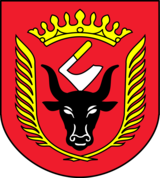    GMINA WISKITKI                                                       Wiskitki, dnia 23 sierpnia 2023 r.IZRK.271.14.2023